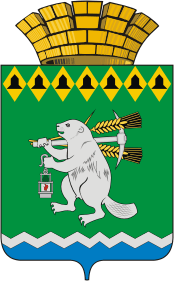 Дума Артемовского городского округаVII созыв 19 заседание     РЕШЕНИЕот 24 ноября 2022 года	                            № 226О результатах публичных слушаний по обсуждению проекта решения Думы Артемовского городского округа «О внесении изменений в Устав Артемовского городского округа»15 ноября 2022 года состоялись публичные слушания по обсуждению проекта решения Думы Артемовского городского округа «О внесении изменений в Устав Артемовского городского округа». Обсудив результаты публичных слушаний по обсуждению проекта решения Думы Артемовского городского округа «О внесении изменений в Устав Артемовского городского округа», изучив протокол заседания публичных слушаний, на основании пункта 2 статьи 10 Положения о порядке организации и проведении публичных слушаний на территории Артемовского городского округа, принятого решением Артемовской Думы от 22.12.2005 № 612 (с изменениями),Дума Артемовского городского округа РЕШИЛА:Информацию о  результатах публичных слушаний по обсуждению  проекта решения Думы Артемовского городского округа «О
внесении  изменений  в Устав Артемовского  городского округа», состоявшихся  от 15 ноября  2022 года, принять к сведению.Считать публичные слушания по обсуждению  проекта решения Думы Артемовского городского округа «О
внесении  изменений  в Устав Артемовского  городского округа» от 15 ноября 2022 года  состоявшимися.Настоящее   решение   опубликовать   в   газете   «Артемовский
рабочий» и разместить на официальном сайте Думы Артемовского городского округа в информационно-телекоммуникационной сети «Интернет».Контроль    исполнения    настоящего    решения    возложить    на
постоянную      комиссию      по      вопросам      местного      самоуправления, нормотворчеству и регламенту  (Упорова Е.Ю.).ПредседательДумы Артемовского городского округа					В.С.АрсеновРешение собрания участников публичных слушанийпо вопросу «Обсуждение проекта решения Думы Артемовского городского округа «О внесении изменений в Устав Артемовского городского округа»от 15 ноября 2022 годаРассмотрев проект решения Думы Артемовского городского округа «О внесении изменений в Устав Артемовского городского округа», опубликованный в газете «Артемовский рабочий» от 28 октября 2022 года № 43, заслушав доклад Е.В.Пономаревой, заведующего юридическим отделом Администрации Артемовского городского округа,участники публичных слушаний РЕШИЛИ:Рекомендовать Думе Артемовского городского округа рассмотреть проект решения Думы Артемовского городского округа «О внесении изменений в Устав Артемовского городского округа», представленный Администрацией Артемовского городского округа.  Настоящее решение опубликовать в газете «Артемовский рабочий» и разместить на официальном сайте Думы Артемовского городского округа в информационно - телекоммуникационной сети «Интернет». Направить настоящее решение и протокол публичных слушаний в Администрацию Артемовского городского округа.Председательствующий на публичных слушаниях,председатель Думы Артемовского городского округа                                                    В.С.Арсенов